 			       Stichting Micara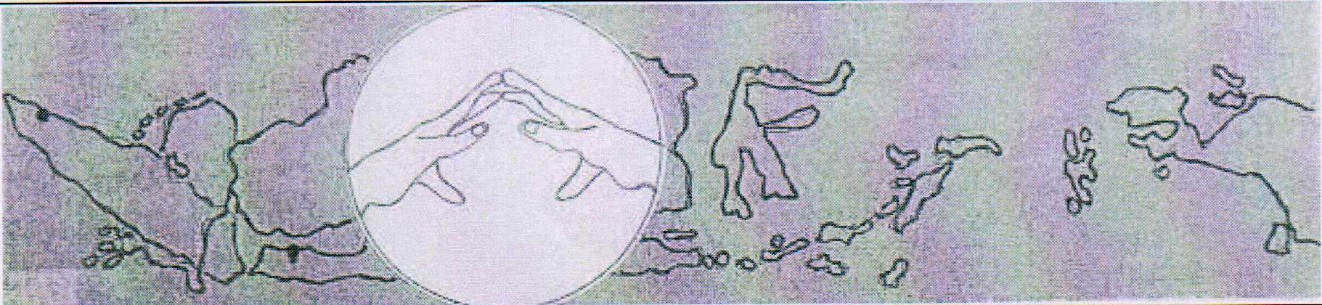 Inschrijvingsnummer K.v.K te ’s Gravenhage: 2717580Nieuwsbrief 36, december 2019Geachte donateurs en belangstellenden,Afgelopen juli ontving u onze laatste nieuwsbrief. Tijd dus om in onze traditionele  eindejaarsnieuwsbrief - mede namens onze samenwerkingspartner Karina Kas in Yogyakarta -  al onze donateurs dank uit te spreken voor uw bijdragen. Juist deze maken het mogelijk om de waardevolle activiteiten ter plekke in Indonesië voort te zetten.In het bijzonder willen wij onze dank uitspreken voor de bijzondere gift van heer en mevrouw de Smet. Bij de viering van hun 50-jarig huwelijksjubileum hebben zij familie en vrienden verzocht om in plaats van een cadeau aan hen te schenken, een bijdrage te doneren aan Stichting Micara. Ook veel dank voor de bijzondere gift van de heer Geraedts .Project schoolgang kinderenOp 10 november 2019 hebben Karina Kas en de studenten van de Universiteit Sanata Dharma  in Yogyakarta aan de door u ondersteunde leerlingen les gegeven over het thema  tolerantie voor de volgers van alle religies.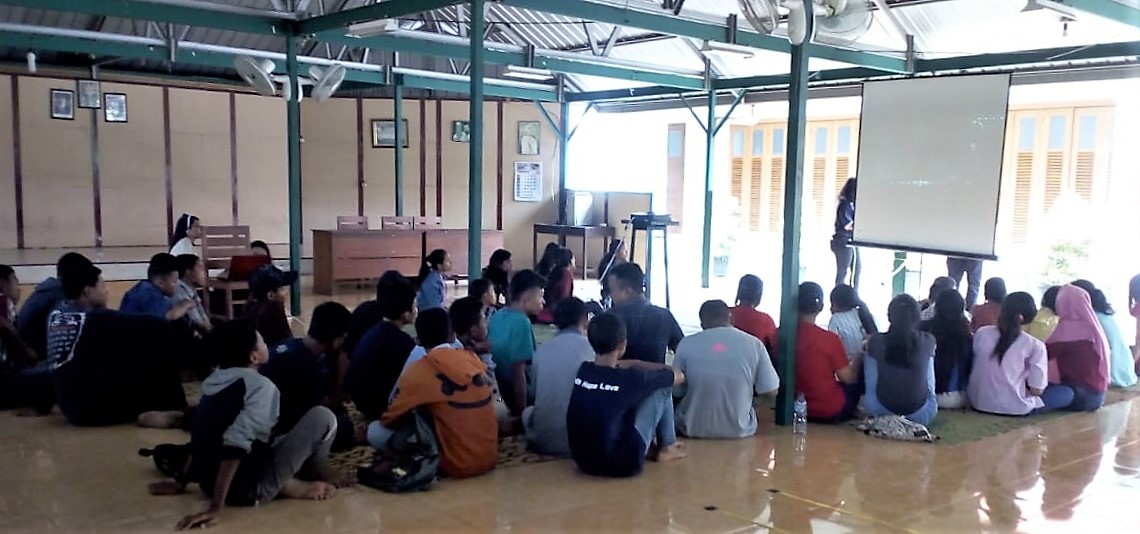 Foto : Leerlingen tijdens de les “ tolerantie voor alle religies “Momenteel wordt aan 46 kinderen ondersteuning ten behoeve van de voortgang van hun schoolgang gegeven. Van de hierboven genoemde schenking van het echtpaar de Smet zijn specifiek schoolmaterialen voor hen ingekocht, zoals u hieronder kunt lezen in de  rapportage die wij van Karina Kas ontvingen. In de laatste kolom treft u de vertaling in het Nederlands aan van de betreffende materialen. Het betreft 45 kinderen in het voortgezet onderwijs en 1 kind in het basisonderwijs.N.B.: jml = aantal, satuan =’inhoud’, harga = kostprijs, jml anak = aantal kinderen, sub total = sub totaal, jumlah biaya per anak = totaal uitgaven per kind. TenslotteWij hopen dat u na het lezen van deze nieuwsbrief uw hulp het komende jaar wilt blijven voortzetten. Rest ons u prettige feestdagen 2019/2020 toe te wensen !MICARA = MITRA MANCANEGARA = VRIENDEN IN HET BUITENLANDp/a Enclaveberg 122a, 4708 EC  Roosendaal, NederlandTel. + 31 (0) 165548683, email: mpattimahu@home.nlABN/AMRO rek.nr. IBAN NL 36 ABNA 0528690264Stichting MICARA heeft bij de belastingdienst de zgn. ANBI-status. Dit betekent dat inkomsten uit giften zijn vrijgesteld van belastingheffingDaftar Alat Tulis Sekolah untuk SMP dan SMK/SMA (45 anak) Daftar Alat Tulis Sekolah untuk SMP dan SMK/SMA (45 anak) Daftar Alat Tulis Sekolah untuk SMP dan SMK/SMA (45 anak) Daftar Alat Tulis Sekolah untuk SMP dan SMK/SMA (45 anak) Daftar Alat Tulis Sekolah untuk SMP dan SMK/SMA (45 anak) Daftar Alat Tulis Sekolah untuk SMP dan SMK/SMA (45 anak) Daftar Alat Tulis Sekolah untuk SMP dan SMK/SMA (45 anak) NoNama alat tulis Jmlsatuan harga Jml anakSub Total Jumlah biaya per anak 1Buku tulis 2pak     35.500 45     3.195.000                   71.000  schriften2Pinsil biasa 6pcs       2.700 45        729.000                   16.200 potloden3Pena 1pak     13.800 45        621.000                   13.800 pennen4Dose grip 1pcs       4.200 45        189.000                     4.200 etui5Penghapus 1pcs       5.200 45        234.000                     5.200 gum6Penggaris panjang 1pcs       2.000 45           90.000                     2.000 lineaal7Penggaris busur 1pcs       1.800 45           81.000                     1.800 passer8Penggaris segitiga 1pcs       4.900 45        220.500                     4.900 driehoek9Serutan 1pcs           110 45             4.950                         110 puntenslijper10Lem 1pcs       2.000 45           90.000                     2.000 lijm11Tip X1pcs       7.500 45        337.500                     7.500 tipexJUMLAH TOTAL JUMLAH TOTAL      5.791.950                 128.710 Daftar Alat Tulis Sekolah untuk anak SD ( 1 anak)Daftar Alat Tulis Sekolah untuk anak SD ( 1 anak)Daftar Alat Tulis Sekolah untuk anak SD ( 1 anak)Daftar Alat Tulis Sekolah untuk anak SD ( 1 anak)Daftar Alat Tulis Sekolah untuk anak SD ( 1 anak)Daftar Alat Tulis Sekolah untuk anak SD ( 1 anak)NoNama alat tulis Jmlsatuan harga JmlSub Total 1Buku tulis 2pak     35.500 1           71.000  schriften 2Pinsil biasa 6pcs       2.700 1           16.200  potloden 4Dose grip 1pcs       4.200 1             4.200  etui 5Penghapus 1pcs       5.200 1             5.200  gum 6Crayon 1pak      25.000 1           25.000  krijtjes 7Buku gambar 1pak      44.500 1           44.500  tekenblok 9Serutan 1pcs           110 1                 110  puntenslijper JML TOTAL JML TOTAL         166.210 Koers € 1,-- = Rp 15.200,--